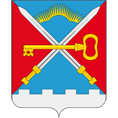 СОВЕТ ДЕПУТАТОВСЕЛЬСКОГО ПОСЕЛЕНИЯ АЛАКУРТТИКАНДАЛАКШСКОГО РАЙОНА ЧЕТВЕРТОГО СОЗЫВАРЕШЕНИЕот «07» декабря 2018 года                                                                                  №473О принятии проекта бюджета сельского поселения Алакуртти Кандалакшского района на 2019 год в первом чтенииВ соответствии с Бюджетным кодексом РФ, Уставом сельского поселения Алакуртти Кандалакшского района, Положением о бюджетном процессе в сельском поселении Алакуртти Кандалакшского районаНа основании открытого голосованияСовет депутатов сельского поселения АлакурттиКандалакшского районаРЕШИЛ:1. Принять в первом чтении проект решения «О бюджете сельского поселения Алакуртти Кандалакшского района на 2019 год».2. Утвердить основные характеристики бюджета сельского поселения Алакуртти Кандалакшского района на 2018 год:прогнозируемый общий объем доходов в сумме 49 992,1 тыс.руб.;общий объем расходов в сумме 51 950,7 тыс.руб.;размер дефицита в сумме 1 958,6 тыс.руб.;верхний предел муниципального внутреннего долга на 01 января 2020 года в сумме 1 958,6 тыс. руб., в том числе верхний предел долга по муниципальным гарантиям в сумме 0,0 тыс.руб.;нормативную величину резервного фонда администрации сельского поселения Алакуртти Кандалакшского района в сумме 30,0 тыс.руб.3. Установить, что поправки к проекту решения «О бюджете сельского поселения Алакуртти Кандалакшского района на 2019 год» по показателям, рассматриваемым во втором чтении, направляются в постоянную  комиссию Совета депутатов  по бюджету, финансам и налогам до 17.30 час. 14.07.2018 года по установленной согласно приложению к настоящему решению форме.4. Единой  комиссии Совета депутатов  сельского поселения Алакуртти Кандалакшского района в установленном Положением о бюджетном процессе в сельском поселении Алакуртти Кандалакшского района порядке принять решение о принятии или отклонении представленных в соответствии с пунктом 3 настоящего решения поправок и внести их в окончательном варианте на утверждение Советом депутатов сельского поселения Алакуртти Кандалакшского района при рассмотрении проекта решения «О бюджете сельского поселения Алакуртти Кандалакшского района на 2019 год» во втором чтении.Глава сельского поселения Алакуртти                                                          А.П. Самарин     Приложение к решению Совета депутатов сельского поселения Алакуртти Кандалакшского районаот 07.12.2018 №473Поправкик проекту решения Совета депутатов«О бюджете сельского поселения Алакуртти Кандалакшского района на 2019 год», принятому Советом депутатов в первом чтении ________________________(дата)(к текстовой части)(к распределению бюджетных ассигнований по разделам, подразделам целевым статьям и группам (группам и подгруппам) видов расходов)Примечание: Поправки, предусматривающие уменьшение доходов бюджета по видам доходов бюджета и классификации операций сектора государственного управления, относящихся к доходам бюджета, должны сопровождаться соответствующими поправками, содержащими другие источники увеличения доходной части бюджета.Поправки, предусматривающие увеличение ассигнований по разделам и подразделам расходной части бюджета, должны сопровождаться поправками, содержащими источники их финансирования. N
п/пГлава, статья, часть, пункт, абзацТекст, к которому 
предлагается поправкаАвтор 
поправкиСодержание
поправкиНовая редакция текста решения с учетом принятой поправки1234561N
п/праздел, подраздел, целевая статья, вид расходовНаименование расхода, к которому 
предлагается поправкаАвтор 
поправкиСодержание
поправки (измененная сумма)Источник финансирования поправки (при увеличении суммы) – раздел, подраздел, целевая статья, вид, наименование расходов123456